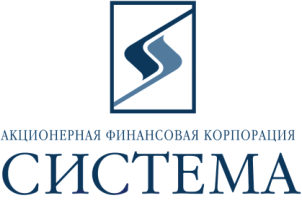 ЗАО «Сбербанк-АСТ»Исх.02/201324 января 2013г.ТЕХНИЧЕСКОЕ ЗАДАНИЕ НА ПОСТАВКУ Предмет закупки - поставка оригинальных картриджей и расходных материалов для лазерных принтеров и многофункциональных устройств  в соответствии с прилагаемой спецификацией:Обращаем Ваше внимание, что подача предложений, проводится путем снижения начальной максимальной стоимости договора (итоговой стоимости). При заключении договора с Победителем цена за единицу товара определяется путем уменьшения максимальной цены за единицу товара, указанной в спецификации на коэффициент снижения, полученный в ходе подаче предложений от начальной максимальной стоимости договора (итоговой стоимости).Срок поставки – в течение 12 месяцев с даты заключения договора. Поставка товара осуществляется партиями по заявке Заказчика в течение 3 календарных дней с даты получения заявки на поставку от Заказчика.Способы оплаты – безналичный расчет,  по факту поставки в течение 10 банковских дней после выставления счета, счета-фактуры.Требования к качеству товара: Соответствие в полном объеме Российским стандартам, принятым для данного вида товаров с подтверждением соответствующими сертификатами либо иными документами, предусмотренными для данного вида товара.Картриджи и тонеры должны быть новыми, заводского производства (оригинальными), не содержать восстановленных элементов, упакованы в оригинальную и недеформированную упаковку. Упаковка и маркировка расходных материалов должны содержать все признаки оригинальности, установленные производителями оборудования: - голограммы, защитные пломбы, марки должны содержащие все элементы защиты от подделок (микротекст, изменяемый под углом зрения цвет логотипа, термополоса и т.п.);- номер партии на коробке и на картридже должны совпадать;- чека с запорной лентой должны составлять одно целое с боковиной картриджа, и иметь одну консистенцию пластика с общим корпусом картриджа;- корпус картриджа не должен иметь потертостей, царапин, сколов и следов вскрытия.- дата производства лазерных картриджей – не ранее второй половины 2012 года.Каждый картридж должен быть упакован в электростатический герметичный пакет из полимерного материала, для картриджей со светочувствительным барабаном должен быть не прозрачный. Упакованный в пакет картридж должен быть помещен в индивидуальную картонную коробку, снабженную вкладышами, исключающими его перемещение внутри коробки.На упаковку каждого картриджа должна быть нанесена типографским способом, на русском языке, следующая обязательная информация: товарный знак, модель аппарата в котором используется данный картридж, код оригинального картриджа, дата изготовления. Требуемый срок гарантии - 12 месяцев с даты принятия товара. Поставщик (победитель) должен гарантировать соответствие качества поставляемого товара  в течение всего гарантийного срока. Гарантийное обслуживание поставляемого товара осуществляется  без дополнительных расходов со стороны Заказчика. Под гарантийным обслуживанием подразумевается замена поставленного товара  при обнаружении брака и восстановление работоспособности печатающего устройства, при выходе его из строя по причине использования данного бракованного товара.Заказчик имеет право при приемке товар передать выборочно на экспертизу образцы поставляемого товара на предмет проверки качества поставляемого товара. В случае обнаружения товара несоответствующего качества и отказ Поставщика произвести замену некачественного товара на качественный товара, Заказчик имеет право:-  в одностороннем порядке отказаться от исполнения договора, направив Поставщику соответствующее уведомление,- потребовать уплаты штрафа в размере 50 (пятидесяти) % от стоимости партии некачественного товара,- возмещение расходов на проведение экспертизы.Обязательные требования: Участник должен соответствовать требованиям, предъявляемым законодательством Российской Федерации к лицам, осуществляющим выполнение работ/оказание услуг, являющиеся предметом электронных торгов.Участник должен соответствовать требованию о не проведении ликвидации участника электронных торгов или не проведении в отношении участника электронных торгов процедуры банкротства.Участник должен соответствовать требованию о не приостановлении деятельности участника  электронных торгов в порядке, предусмотренном Кодексом Российской Федерации об административных правонарушениях на день регистрации участника на электронные торги.Участник должен соответствовать требованию об отсутствии у участника электронных торгов задолженности по начисленным налогам, сборам и иным обязательным платежам в бюджеты любого уровня или государственные внебюджетные фонды за прошедший календарный год, размер которой превышает двадцать пять процентов балансовой стоимости активов участника электронных торгов по данным бухгалтерской отчетности за последний завершенный отчетный период, что подтверждается актом сверки, выданным ИФНС о состоянии расчетов с бюджетами всех уровней и внебюджетными фондами за последний отчетный период, с отметкой налогового органа.Участник не должен оказывать влияние на деятельность Заказчика, Организаторов, та также сотрудников и аффилированных лиц. Участник должен работать  на Российском рынке не менее двух лет и  соответствовать требованию об отсутствии фактов нарушения обязательств по договорам с ОАО АФК «Система», в том числе фактов задержки поставок товаров/выполнения работ/предоставления услуг в течение последнего календарного года.Участник должен действовать и иметь действующие филиалы (агентства, подразделения, представительства, склады) на территории г. Москвы и Московской области.Участник должен быть авторизованным партнером Hewlett-Packard, Epson, Xerox. Дополнительные условия:Условия поставки – доставка осуществляется транспортом Поставщика, включая погрузку/выгрузку товара. При приеме товара Заказчик имеет право проводить выборочный контроль качества товара, а в случае возникновения необходимости Заказчик осуществляет контроль в размере 100% объема поставляемого товара. Поставщик производит доставку товара в рабочие часы и не позднее за 1 час до окончания рабочего времени. Адрес поставки –   г. Москва, ул. Моховая, д.13, стр.1, ул. Пречистенка, д.17/9.Требования к обслуживанию и расходам на эксплуатацию – все расходы в рамках гарантийного обслуживания (замена, ремонт) несет Поставщик.Порядок формирования цены – цена должна быть указана в рублях,  являться фиксированной на весь срок действия договора, должна включать в себя все расходы на перевозку, страхование, уплату таможенных пошлин, налогов (в т.ч. НДС), доставку к месту нахождения склада Заказчика, всех погрузочно-разгрузочных работ (в т.ч. занос товара на склад Заказчика или к месту его хранения) и другие обязательные платежи.В течение одного рабочего дня после окончания электронных торгов Победитель должен направить по  адресу patrina@sistema.ru, копию коммерческого предложения, поданного в ходе проведения электронных торгов  с указанием спецификации на поставку Товара, исполнения обязательных и основных требований,  заверенное подписью руководителя и печатью компании.В течение пяти рабочих дней после окончания электронных торгов Победитель должен по требованию Заказчика, в случае если он не имеет договорных отношений с Заказчикам, предоставить следующие документы:- выписку из ЕГРЮЛ (копия или оригинал). Управляющий директор по оптимизации закупочной деятельности                                            А.В.Никифоров№НаименованиеКол-во, шт.   Начальная максимальная цена товара, руб. в т.ч. НДС  Начальная максимальная стоимость договора, руб. с НДС 1Картридж лазерный HP Q7570A для LJ M5025MFP/M5035MFP  (черный) 3,006 000,0018 000,002Картридж лазерный HP Q2672A для Color LaserJet  3500/3550  (желтый) 3,004 900,0014 700,003Картридж лазерный HP Q2673A для COLOR LJ 3500/3550  (пурпурный) 3,005 050,0015 150,004Картридж лазерный HP Q5949X для LJ 1320/1160 hp (черный) 3,004 000,0012 000,005Картридж лазерный HP Q5942X для LJ 4250/4350  (черный) 3,006 200,0018 600,006Картридж лазерный HP Q7551X для LJ P3005/M3027MFP/M3035MFP hp (черный) 7,007 400,0051 800,007Картридж лазерный HP CE322A (№128A) LaserJet Pro CP1525  (желтый) 7,002 400,0016 800,008Картридж лазерный HP CE320A  (№128A) для CM1415fn/fnw CP1525n/nw  (черный) 7,002 400,0016 800,009Тонер-картридж для  HP CE261A  Color LaserJet CP4525 hp (голубой) 5,008 900,0044 500,0010Тонер-картридж для  HP CE262A  Color LaserJet CP4525 hp (желтый) 5,008 900,0044 500,0011Тонер-картридж для  HP CE263A Color LaserJet CP4525 hp (пурпурный) 5,008 900,0044 500,0012Картридж лазерный HP CE321A (№128A) LaserJet Pro CP1525  (голубой) 12,002 400,0028 800,0013Картридж лазерный HP CE323A (№128A) LaserJet Pro CP1525  (пурпурный) 7,001 750,0012 250,0014Картридж лазерный HP CE278A для P1566/P1606w  (черный) 3,002 500,007 500,0015Тонер-картридж для  Xerox  106R01443 Color Phaser 7500   (голубой) 3,0013 600,0040 800,0016Тонер-картридж для  Xerox  106R01444  Color Phaser 7500   (пурпурный) 3,0013 600,0040 800,0017Тонер-картридж для  Xerox  106R01445  Color Phaser 7500   (желтый) 3,0013 600,0040 800,0018Тонер-картридж для  Xerox  106R01446  Color Phaser 7500   (черный) 3,008 650,0025 950,0019Тонер-картридж для  HP CE260A  Color LaserJet CP4525  (черный) 7,004 650,0032 550,0020Картридж лазерный HP Q6460A для LaserJet 4730 hp (черный) 7,005 400,0037 800,0021Картридж лазерный HP Q6461A для LaserJet 4730 hp (голубой) 3,0011 600,0034 800,0022Картридж лазерный HP Q6462A для LaserJet 4730 hp (желтый) 3,0011 600,0034 800,0023Картридж лазерный HP Q6463A для LaserJet 4730 hp (пурпурный) 3,0011 600,0034 800,0024Тонер-картридж для  Xerox  (006R01517) WorkCentre 7525/7530/7535/7545/7556  (черный) 3,003 800,0011 400,0025Тонер-картридж для  Xerox  (006R01518) WorkCentre 7525/7530/7535/7545/7556  (желтый) 3,003 600,0010 800,0026Тонер-картридж для  Xerox  (006R01519) WorkCentre 7525/7530/7535/7545/7556  (пурпурный) 3,003 600,0010 800,0027Тонер-картридж для  Xerox  (006R01520) WorkCentre 7525/7530/7535/7545/7556  (голубой) 3,003 600,0010 800,0028Тонер-картридж для  Xerox  (108R00581) Phaser 7750 /EX7750 xerox (черный) 3,004 700,0014 100,0029Картридж лазерный HP CB381A для Color LaserJet  CP6015/CM6040 mfp  (голубой) 7,0011 600,0081 200,0030Картридж лазерный HP CB382A для Color LaserJet CP6015/CM6040 mfp  (желтый) 7,0011 600,0081 200,0031Картридж лазерный HP CB383A для LaserJet CP6015/CM6040 mfp  (пурпурный) 7,0011 600,0081 200,0032Драм-юнит  HP CB384A для Color LJ CM603/ CM6030f/CM6040/CP6015dn/CP6015n/CP6015xh   (черный) 10,002 850,0028 500,0033Драм-юнит  HP CB385A для Color LJ CM603/CM6030f/CM6040 MFP, CP6015dn/CP6015n/CP6015xh  hp (голубой) 7,007 350,0051 450,0034Драм-юнит  HP CB386A для Color LJ CM603/CM6030f/CM6040 MFP, CP6015dn/CP6015n/CP6015xh  hp (желтый) 7,007 600,0053 200,0035Драм-юнит  HP CB387A для Color LJ CM603/CM6030f/CM6040 MFP, CP6015dn/CP6015n/CP6015xh  hp (пурпурный) 7,007 600,0053 200,0036Картридж лазерный HP CE250A для LJ 3525/3530 hp (черный) 15,004 400,0066 000,0037Картридж со скрепками  HP C8091A для LaserJet 9050   5,001 950,009 750,0038Картридж лазерный Xerox  113R00724 для Phaser 6180  (пурпурный) 20,008 450,00169 000,0039Картридж лазерный Xerox  113R00723 для Phaser 6180  (голубой) 15,008 450,00126 750,0040Тонер-картридж для  Xerox  (106R00654) 7750 xerox (пурпурный) 3,0014 400,0043 200,0041Тонер-картридж для  Xerox  (106R00653) 7750 xerox (голубой) 3,0014 400,0043 200,0042Тонер-картридж для  Xerox  (106R00655) 7750 xerox (желтый) 3,0014 400,0043 200,0043Тонер-картридж для  Xerox  (106R00652) 7750 xerox (черный) 5,004 950,0024 750,0044Картридж лазерный HP Q7581A для LJ 3800  (голубой) 5,005 350,0026 750,0045Картридж лазерный HP Q7553X для LJ P2015 hp (черный) 15,004 600,0069 000,0046Картридж лазерный HP CC530A для Color LJ CP2025/CM2320  (черный) 20,004 550,0091 000,0047Картридж лазерный HP CC531A для CP2025/CM2320  (голубой) 20,004 000,0080 000,0048Картридж лазерный HP CC532A для CP2025/CM2320  (желтый) 20,004 000,0080 000,0049Картридж лазерный HP CC533A для CP2025/CM2320  (пурпурный) 20,004 000,0080 000,0050Картридж лазерный HP CB436A для LJ P1505/M1522/M1120 hp (черный) 15,002 950,0044 250,0051Картридж лазерный HP CE505A для LaserJet P2025/2055 hp (черный) 3,003 050,009 150,0052Картридж лазерный HP Q3961А для Color LaserJet 2550  (голубой) 3,003 600,0010 800,0053Картридж лазерный HP Q3962А для Color LaserJet 2550  (желтый) 3,003 600,0010 800,0054Картридж лазерный HP Q3960A для Color LaserJet 2550  (черный) 3,003 200,009 600,0055Картридж лазерный HP Q3963A для Color LaserJet 2550  (пурпурный) 3,003 850,0011 550,0056Драм-юнит  HP Q3964A для Color LJ 2550/2820/2840   3,006 300,0018 900,0057Картридж лазерный HP Q6000A для COLOR LaserJet 1600/2600/2605 hp (черный) 3,002 950,008 850,0058Картридж лазерный HP Q6001A для Color LaserJet 1600/2600/2605 hp (голубой) 3,003 150,009 450,0059Картридж лазерный HP Q6002A для Color LaserJet 1600/2600/2605 hp (желтый) 3,003 150,009 450,0060Картридж лазерный HP Q6003A для Color LaserJet 1600/2600/2605 hp (пурпурный) 3,003 150,009 450,0061Картридж лазерный HP Q6470A для Color LaserJet 3600/3800  (черный) 10,004 900,0049 000,0062Картридж лазерный HP Q6471A для Color LaserJet 3600  (голубой) 3,004 850,0014 550,0063Картридж лазерный HP Q6472A для Color LaserJet 3600  (желтый) 3,004 850,0014 550,0064Картридж лазерный HP Q6473A для Color LaserJet 3600  (пурпурный) 3,004 850,0014 550,0065Картридж лазерный HP Q2612AD для LJ 1010/1012/1015/1020/1022/3015/3020/3030 hp (черный) 7,004 150,0029 050,0066Картридж лазерный HP CB380A для Color LaserJet CP6015  (черный) 7,007 650,0053 550,0067Картридж лазерный Xerox  113R00725 для Phaser 6180mfp   (желтый) 15,007 150,00107 250,0068Картридж струйный HP CN684HE №178XL для Photosmart B8500/D5400/В5463/С5383/С6383/B109c/B109q/B209b  (черный) 5,001 050,005 250,0069Картридж лазерный Xerox  113R00726 для Phaser 6180mfp   (черный) 15,008 900,00133 500,0070Картридж лазерный HP CE310A №126A для HP LJ CP1025/P1025NW  (черный) 3,002 000,006 000,0071Картридж лазерный HP CE311A  №126A для HP LJ CP1025/P1025NW  (голубой) 3,002 200,006 600,0072Картридж лазерный HP CE312A  №126A для HP LJ CP1025/P1025NW  (желтый) 3,002 200,006 600,0073Картридж лазерный HP CE313A  №126A для HP LJ CP1025/P1025NW  (пурпурный) 3,002 200,006 600,0074Тонер-картридж для  Xerox  108R00796 Phaser 3635 (o) 10K   3,006 050,0018 150,0075Тонер-картридж для  Xerox  (113R00735) 3200MFP xerox (черный) 3,00670,002 010,0076Картридж струйный HP CB317HE №178 для Photosmart B8500 серии/D5400/В5463/С5383/С6383/B109c/B109q  (черный) 3,00670,002 010,0077Картридж струйный HP CB318HE №178 для Photosmart B8500 серии/D5400/В5463/С5383/С6383/B109c/B109q/B209b    (голубой) 10,00670,006 700,0078Картридж струйный HP CB319HE №178  для Photosmart B8500 серии/D5400/В5463/С5383/С6383/B109c/B109q/B209b  (пурпурный) 10,00670,006 700,0079Картридж струйный HP CB320HE №178  для Photosmart B8500 серии/D5400/В5463/С5383/С6383/B109c/B109q/B209b    (желтый) 10,00670,006 700,0080Картридж лазерный HP CB390A для Color LaserJet CM6040 mfp  (черный) 10,002 300,0023 000,0081Картридж струйный HP CB316HE №178 для Photosmart B8500 серии/D5400/В5463/С5383/С6383/B109c/B109q/B209b    (черный) 5,00750,003 750,0082Картридж лазерный HP CE285A для LJ P1102/P1102W/M1212NF hp (черный) 5,002 500,0012 500,0083Картридж лазерный HP Q5953A для СOLOR LJ 4700  (пурпурный) 7,009 150,0064 050,0084Картридж лазерный HP Q5951A для СOLOR LJ 4700  (голубой) 7,009 150,0064 050,0085Картридж лазерный HP Q5952A для СOLOR LJ 4700  (желтый) 7,009 150,0064 050,0086Картридж лазерный HP Q5950A для СOLOR LJ 4700  (черный) 7,006 600,0046 200,0087Картридж лазерный HP CF031A для Color LaserJet  CM4540 MFP  (голубой) 3,008 150,0024 450,0088Картридж лазерный HP CF032A для Color LaserJet  CM4540 MFP  (желтый) 3,008 150,0024 450,0089Картридж лазерный HP CF033A для Color LaserJet  CM4540 MFP  (пурпурный) 3,008 150,0024 450,0090Картридж струйный Epson C13T08114A/C13T11114A10 для Stylus Photo R270/290  (черный) 3,00920,002 760,0091Картридж струйный Epson T08124A для Stylus Photo R270/290/RX590  (голубой) 3,00950,002 850,0092Картридж лазерный HP CB540A для Color LJ CP1215/CP1515/CP1518  (черный) 3,002 700,008 100,0093Картридж лазерный HP CB541A для Color LJ CP1215/CP1515/CP1518  (голубой) 3,002 700,008 100,0094Картридж лазерный HP CB542A для Color LJ CP1215/CP1515/CP1518  (желтый) 3,002 700,008 100,0095Картридж лазерный HP CB543A для Color LJ CP1215/CP1515/CP1518  (пурпурный) 3,002 700,008 100,0096Картридж лазерный HP C9730A для COLOR LJ 5500  (черный) 3,008 850,0026 550,0097Картридж лазерный HP C9731A для COLOR LJ 5500  (голубой) 3,0011 300,0033 900,0098Картридж лазерный HP C9732A для COLOR LJ 5500  (желтый) 3,0011 300,0033 900,0099Картридж лазерный HP C9733A для COLOR LJ 5500  (пурпурный) 3,0011 300,0033 900,00100Картридж лазерный HP C4092A для LJ 1100/1100A hp (черный) 3,002 050,006 150,00101Картридж лазерный HP Q2612A для LJ 1010/1012/1015/1020/1022/3015/3020/3030 hp (черный) 12,002 500,0030 000,00102Картридж лазерный HP Q2613A для LJ 1300  (черный) 3,002 400,007 200,00103Картридж лазерный HP Q2613X  для LJ 1300 hp (черный) 3,002 850,008 550,00104Картридж лазерный HP C7115X для LJ 1000w/1005w/1200/1220/3300   (черный) 7,002 500,0017 500,00105Картридж лазерный HP Q2670А для COLOR LJ 3500/3550/3700  (черный) 5,004 050,0020 250,00106Картридж лазерный HP Q2671A для COLOR LJ 3500/3550  (голубой) 5,005 350,0026 750,00107Картридж лазерный HP Q1339A для LJ 4300 hp (черный) 5,004 550,0022 750,00108Картридж лазерный HP C4129X для LJ 5000/5000N/5100/5100tn/T  (черный) 5,006 650,0033 250,00109Картридж лазерный HP C4096A для LJ 2100/2200  (черный) 5,003 850,0019 250,00110Картридж лазерный HP C8543X для LJ 9000/9000N/9040/9050  (черный) 5,0010 350,0051 750,00111Картридж лазерный HP Q2610A для LJ 2300  (черный) 7,005 320,0037 240,00112Тонер-картридж для  Panasonic KX-FA76A KX-FL501/FL502/FL503  (черный) 3,001 400,004 200,00113Тонер-картридж для  Panasonic KX-FA83A/Е для KX-FL513RU/FL543RU  (черный) 3,001 100,003 300,00114Картридж лазерный Canon 1491A003 (E-30/31) для FC 108/128//220/230/330/336/860/880/890  (черный) 3,004 000,0012 000,00115Тонер-картридж для  Xerox  106R01077 Phaser 7400 (18K) xerox (голубой) 3,0013 150,0039 450,00116Тонер-картридж для  Xerox  106R01078 Phaser 7400 (18K) xerox (пурпурный) 3,0013 150,0039 450,00117Тонер-картридж для  Xerox  106R01413 WC 5222 xerox (черный) 3,003 000,009 000,00118Картридж лазерный HP CE505X для LaserJet P2025/2055 hp (черный) 3,005 050,0015 150,00119Картридж лазерный HP CE251A для LJ CP3525/CM3530 hp (голубой) 7,009 550,0066 850,00120Картридж лазерный HP CE252A для LJ CP3525/CM3530 hp (желтый) 7,009 700,0067 900,00121Картридж лазерный HP CE253A для LJ CP3525/CM3530 hp (пурпурный) 7,009 750,0068 250,00122Тонер-картридж для  Panasonic KX-FAT88A KX-FL403/413 Panasonic (черный) 7,001 200,008 400,00123Картридж лазерный HP Q7582A для LJ 3800  (желтый) 3,006 400,0019 200,00124Картридж лазерный HP Q7583A LJ 3800  (пурпурный) 3,006 400,0019 200,00125Картридж струйный Epson T08134A Stylus Photo R270/290/RX590  (пурпурный) 7,001 200,008 400,00126Картридж струйный Epson C13T08144A Stylus Photo R270/290/RX590  (желтый) 7,001 120,007 840,00127Картридж струйный Epson T08154A/C13T11154A10 для Stylus Photo R270/290/RX590  (св.голубой) 7,001 150,008 050,00128Картридж струйный Epson C13T08164A/C13T11164A10 Stylus Photo R270/290/RX590  (св.пурпурный) 7,001 100,007 700,00Итого743,003 953 210,00